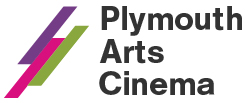 Plymouth Arts Cinema at Plymouth College of Art, Tavistock Place, Plymouth, PL4 8ATwww.plymouthartscinema.org | 01752 206114 | info@plymouthartscinema.orgMarch – April 2022Where to find us Our venue is located inside Plymouth College of Art’s main campus at Tavistock Place. Go through Plymouth College of Art’s main entrance and turn right, you will face our Box Office and Café-Bar. Opening Times and How to Book
The Box Office and Café-bar open Tuesday, Thursday and Friday: 5-8.30pm; Wednesday: 1-8.30pm; Saturday: 1-8pm). You can call Box Office during these times: 01752 206114.Standard £9.00 | Matinees £7.00 | Bringing in Baby £8.50 (includes drink) | OAPs £7.75 | 25 & Under, Students, PCA Staff, Unwaged £4 | Friends 10% discount and £6 on Tuesdays. Please bring relevant ID if you are eligible for a discount.Online booking fee £1.50. Advance booking recommended.Covid-19 PrecautionsIn line with Plymouth College of Art’s policies we have brought an end to most social distancing measures unless needed but are retaining a few ongoing precautionary measures to keep everyone in our community as safe as possible.- The use of face coverings is strongly encouraged unless eating or drinking. - Please do not visit the cinema if you have any symptoms of Covid-19.- Please use the NHS Covid App if you are able to and check into our venue when you arrive.For much more detailed, up to date information, please read this page on our website before your visit: https://plymouthartscinema.org/reopeningWe have made some changes to the way we work, in order to keep our customers safe and confident to visit the cinema. Please see the full information here: https://plymouthartscentre.org/reopening/Accessibility
There is level access to Plymouth College of Art’s reception and accessible WC. There is an access lift from the reception area to the box office and cinema. The cinema features an infrared hearing loop system. There are two spaces for wheelchair users in the cinema.  
Captioned Screenings (CS) Subtitled screenings that display the dialogue as well as additional auditory information on the screen.
Relaxed Screenings (RS) All are welcome, especially those living with Autism and Dementia. To find out more, visit the dedicated Access page on our website www.plymouthartscinema.org/access or email info@plymouthartscinema.org. Tickets £4.Bringing in Baby Screenings (BIB) Sociable screenings for parents, grandparents and carers of babies under 12 months. Breastfeeding friendly, access to warm water and changing facilities, and no need to worry if baby makes a noise! Tickets £8.50 including a hot or cold drink.Become a Member Do you share our passion for independent cinema? Become a PAC Member and join our community at a level that suits you.
Supporter (£15)
Friends (£35/ £45)  
Champion (£500) 
For full details and to join, please visit: www.plymouthartscinema.org/support-us/members.

F-Rated Special Offer
Get a discount (each ticket for £7) when you book a ticket for 3 or more different F-Rated films at the same time. The F-Rating is awarded to films 1. directed by a woman and/or 2. written by a woman.__________________________________________________________________________________March April 2022Licorice Pizza (15)Friday 4 – Wednesday 9 MarchFri 4, 8.30pm
Sat 5, 2pm & 8pm
Wed 9, 11am (BIB) & 8.15pmDir. Paul Thomas Anderson, US, 2021, 133 mins. Cast. Cooper Hoffman, Bradley Cooper, Benny Safdie, Alana Haim.The latest from Paul Thomas Anderson is a nostalgic, irresistible coming-of-age story set against the backdrop of 1973’s San Fernando Valley. On his high school picture day, teenager Gary Valentine befriends photographer’s assistant Alana Kane, setting off their journey through Hollywood, politics, first love, and the rapidly changing landscape of 1970s America. Licorice Pizza is an exuberant love letter to the ’70s and a bittersweet evocation of the treacherous navigation of romance.Nightmare Alley (15)Friday 4 – Thursday 10 MarchFri 4, 8.15pm
Sat 5, 5pm
Tue 8, 8pm
Wed 9, 2.30pm
Thu 10, 8.15pmDir. Guillermo del Toro, Canada/Mexico/US, 2021, 150 mins. Cast. Bradley Cooper, Cate Blanchett, Toni Collette, Rooney Mara.Bradley Cooper stars in a career-best role as the charismatic but down-on-his-luck Stanton Carlisle, who endears himself to clairvoyant Zeena and her has-been alcoholic husband Pete at a travelling carnival. Stan becomes intoxicated with the power that mind tricks and illusions can bring and crafts a golden ticket to success, using this newly acquired knowledge to grift the wealthy elite of 1940s New York society. Step right up and immerse yourself in the ramshackle life of the travelling carnival and the sophisticated art deco trappings of 1940s Buffalo, New York - this is a visually stunning, engrossing yet disturbing journey into the psyche of a tragic swindler whose own nature seals his fate.Exhibition on Screen: Frida KahloWednesday 9 March, 6pmDir. Ali Ray, 90 mins.Released to coincide with International Women’s Day. Take a journey through the life of a true icon, discover her art, and uncover the truth behind her often turbulent life. Making use of the latest technology, Exhibition on Screen takes an in-depth look at key works throughout her career, reveals her deepest emotions and unlocks the secrets and symbolism contained in her art. This personal and intimate film offers privileged access to Kahlo’s works, and highlights the source of her feverish creativity, her resilience, and her unmatched lust for life, politics, men and women. Filmed extensively in Mexico City, including at Kahlo’s home The Blue House.The Japan Foundation Touring Programme 2022From comedies to crime themes, period dramas to films centring on LGBT issues, the Japan Foundation Touring Film Programme 2021 will explore the universal and perpetual issues existing in society, with an assortment of narratives shedding light on people from different walks of life. The programme showcases voices belonging to a diverse group of filmmakers, including internationally recognised directors as well as emerging talent, all representing different styles and forms.The Japan Foundation Touring Film Programme will offer something for everyone, wherever you may be in the UK.Will I Be Single Forever (12)Tuesday 8 March, 5.45pmDir. Fukuda Momoko, Japan, 2021, 94 mins, subtitled. Cast. Tanaka Minami, Ichikawa Miwako, Matsumura Sayuri.Mami is a writer in her thirties who shot to fame a decade prior when she published an essay on the value and happiness to be found in living as an independent woman. Though the essay gained her a mass readership, her more recent writing has not been successful. As she finds herself in this slump, she begins to worry about remaining single for the rest of her life. Meanwhile, three other women have gradually begun to doubt their own beliefs and lives. Based on a beloved comic, female director Fukuda Momoko helms this perceptive and sensitive depiction of the relatable lives of four women and their conflicted emotions, as they do their best to be happy in a Japanese society where singledom has been on the rise.2040 (PG)Thursday 10 March, 6pmDir. Damon Gameau, Australia, 2019, 92 mins.This free screening event is sponsored by the C-Care Interreg project delivered through The Resurgam Charter, which looks to ensure that organisations recover from the impact of the Covid-19 pandemic in a sustainable way, supporting them to reduce their environmental impacts and create a greener economy. 2040 is a documentary about a father concerned about his young daughter's future, filmmaker Damon Gameau travels the world in search of new approaches and solutions to climate change. He meets with innovators and change makers in many fields to draw on their expertise.For more information, please see https://www.resurgam.ukDeath on the Nile (12A)Friday 11 – Thursday 17 MarchFri 11, 5.45pm
Sat 12, 8pm
Wed 16, 2.30pm & 8.30pm
Thu 17, 5.45pm
Dir. Kenneth Branagh, UK, 2020, 127 mins. Cast. Kenneth Branagh, Annette Benning, Gal Gadot, Tom Bateman.Kenneth Branagh returns both behind and in front of the camera, as Hercule Poirot’s Egyptian vacation aboard a glamorous river steamer turns into a terrifying search for a murderer when a picture-perfect couple’s idyllic honeymoon is tragically cut short. Set against an epic landscape of sweeping desert vistas and the majestic pyramids, this tale of unbridled passion and incapacitating jealousy features a cosmopolitan group of impeccably dressed travellers and enough wicked twists and turns to keep audiences guessing until the final, shocking denouement.Cyrano (12A)Friday 11 – Thursday 17 MarchFri 11, 8.30pm
Sat 12, 2.30pm & 5.15pm
Tue 15, 8.30pm
Wed 16, 5.45pm
Thu 17, 8.30pmDir. Joe Wright, UK/US, 2021, 123 mins. Cast. Peter Dinklage, Haley Bennet, Kelvin Harrison, Ben Mendelsohn.Award-winning director Joe Wright envelops moviegoers in a symphony of emotions with music, romance, and beauty in this re-imagining the timeless tale of a heart-breaking love triangle. A man ahead of his time, Cyrano de Bergerac (the incredible Peter Dinklage) dazzles whether with ferocious wordplay at a verbal joust or with brilliant swordplay in a duel. But, convinced that his appearance renders him unworthy of the love of a devoted friend, the luminous Roxanne, Cyrano has yet to declare his feelings for her -- and Roxanne has fallen in love, at first sight, with Christian. Japan Foundation Touring ProgrammeOra, Ora Be Goin’ AloneTuesday 15 March, 5.30pmDir. Okita Shuichi, Japan, 2020, 137 mins, subtitled. Cast. Tanaka Yuko, Aoi YuMomoko lives alone on the outskirts of Tokyo. She has built a family and lived happily for 55 years since coming to Tokyo at age 20 to avoid an arranged marriage. Her plans for peaceful twilight years with her husband were thwarted due to his sudden death. But since then, she has found three companions. Momoko regains the energy to continue her journey through life in the past and present along with memories and reality that intertwine. Ora, Ora Be Goin’ Alone is based on the novel of the same title written by Wakatake Chisako, which earned her the Akutagawa Prize at age 63. Memory Box (15)	Reclaim The Frame, F-RatedFriday 18 – Thursday 24 MarchFri 18, 6pm
Sat 19, 8pm
Wed 23, 2.30pm & 8.30pm
Thu 24, 6pmDir. Joana Hadjithomas, Khalil Joreige, France/Lebanon, 2021, 102 mins, subtitled.  Cast. Manal Issa, Jade Charbonneau, Rim Turki.A package of keepsakes from 1980s wartime Beirut arrives in contemporary Montreal. Teenager Alex covertly goes through her mother Maia’s box of journals, audio tapes and photographs, which reveal a difficult adolescence in the war-torn Lebanese capital – and a dark family secret. Between fantasy and reality, Alex enters the world of her mother’s tumultuous, passionate adolescence during the Lebanese civil war, unlocking mysteries of a hidden past. The film explores how distance affects personal relationships, while providing a refreshingly female perspective on conflict and memory. An ode to hope and regeneration at a time when Beirut once again finds itself rebuilding after a tragedy.Amulet (15)F-Rated, Programmers PickFriday 18 – Thursday 24 MarchFri 18, 8.30pm
Sat 19, 2.30 & 5.30pm
Tue 22, 8.30pm
Wed 23, 6pm
Thu 24, 8.30pmDir. Romola Garai, UK, 2021, 99 mins. Cast. Imelda Staunton, Carla Juri, Alec Secareanu.Following an accident that leaves him homeless in London, former soldier Tomaz is brought to the rotting home of Magda, a lonely woman in desperate need of help as she looks after her dying mother. Though at first resistant, Magda eventually welcomes him into their lives and allows him to help her care for them. But as he worms his way into their routine and begins to fall for Magda, Tomaz starts to notice strange, unexplainable, and ugly phenomena. A hauntingly assured work, Garai’s feature directorial debut propels a terrifying morality tale into the realm of high art.The Japan FoundationThe House of the Lost on the CapeTuesday 22 March, 6pmDir. Kawatsura Shinya, Japan, 2021, 100 mins, subtitled. Cast. Ashida Mana, Awano Sari, Tasso Takuya.The House of the Lost on the Cape is an Anime adaptation of the Japanese novel by Sachiko Kashiwaba. 17-year-old run-away Yui and 8-year-old Hiyori have no place to go when they run into Kiwa, a strange old lady who offers them a place to stay. Despite it being a slightly banged-up old house overlooking the sea the two girls find comfort in this legendary building, said to look after lost travellers and they embrace a mysterious but warm communal life within the old house. As the warm hospitality of Kiwa takes effect both girls’ damaged hearts begin to heal little by little. Until one day, a variety of strange beings which Kiwa calls “Fushigitto” begin popping up around the house…Ali & Ava (15)Discovery Screening, F-Rated, Programmers PickFriday 25 – Thursday 31 MarchFri 25, 6pm
Sat 26, 2.30 & 8pm
Wed 30, 8.30pm
Thu 31, 6pmDir. Clio Barnard, UK, 2021, 95 mins. Cast. Adeel Akhtar, Claire Rushbrook.Sparks fly after Ali and Ava meet through their shared affection for Sofia, the child of Ali’s tenants whom Ava teaches. Ali finds comfort in Ava’s warmth and kindness while Ava finds Ali’s complexity and humour irresistible. As the pair begin to form a deep connection, they have to find a way to keep their newfound passion from being overshadowed by the stresses and struggles of their separate lives and histories.​ Enveloped in music, humour and emotion, Ali & Ava is a heartfelt contemporary love story written and directed by BAFTA-nominated Clio Barnard.Paris, 13th District (18)Friday 25 – Thursday 31 March Fri 25, 8.30pm
Sat 26, 5.30pm
Tue 29, 8.30pm
Wed 30, 2.30pm & 6pm
Thu 31, 8.30pmDir. Jacques Audiard, France, 2021, 106 mins, subtitled. Cast. Lucie Zhang, Makita Samba, Noemie Merlant, Jehnny Beth.Paris, 13th District today. Emilie meets Camille, who is attracted to Nora, who crosses the path of Amber. Three girls and a boy redefine what modern love is. Audiard’s return to Paris finds the filmmaker collaborating with Portrait of a Lady on Fire writer-director Céline Sciamma as co-writer. Set in the French capital’s 13th arrondissement, on the left bank of the Seine, Audiard’s film charts the interwoven relationships between four twenty-somethings, capturing a very different Paris to the one that appeared in his previous films, which were dominated by the city’s underworld, Paris, 13th District is a modern story of love and life, reflecting the shifting attitudes towards identity and fidelity.The Japan FoundationLife UntitledTuesday 29 March, 6pmDir. Yamada Kana, Japan, 2019, 98 min, subtitled. Cast. Itoh Sairi, Tsunematsu Yuri, Kataoka Reiko.In the ramshackle office of one of Tokyo’s inconspicuous, low-rent escort services, the lives of the call girls waiting for their next client are laid bare. Kano, who acts as a caretaker for the girls, tries her best to defuse any potential drama, but their already tenuous peace is thrown into disarray when a new girl joins, and the hierarchy among the girls shifts. This feature film debut from Yamada Kana (head of the ROJI9 theatre company) is an adaptation of a stage play she penned herself. Rather than exploiting the stereotypes often attached to the sex industry, this offers a more humanistic view of the lives of these women trying to make a living as best they know how.Boris Karloff Double BillThe Mummy (PG)Friday 1 April, 6pmDir. Karl Freund, 1932, 73 mins. Cast. Boris Karloff, Zita Johann, David Manners.A team of British archaeologists accidentally revive a mummified high priest after 3700 years of unquiet slumber. Alive again, he sets out on an obsessive and deadly quest to find his last love.The Old Dark House (PG)Friday 1 April, 8.30pmDir. James Whale, 1932, 72 mins.  Cast. Boris Karloff, Eva Moore, Gloria Stuart, Ernest Thesiger, Charles Laughton, Raymond Massey, Melvyn Douglas.Caught in a violent storm, a group of stranded travellers stumble upon a strange old house and seek refuge there, finding themselves at the mercy of the highly eccentric, and potentially dangerous, Femm family.The Real Charlie ChaplinSaturday 2 – Wednesday 6 AprilSat 2, 2.30pm
Wed 6, 6pmDir. James Spinney, US, 2021, 114 mins.An innovative and illuminating documentary about Charles Chaplin, offering new perspectives on his tumultuous life and remarkable career. Deftly blending rich archive material, from photographs to home movies, along with stunning dramatic reconstructions, the film revolves around a revelatory and previously unheard 1966 audio recording – a four-day interview Chaplin gave to Life magazine reporter Richard Meryman.Hive (tbc)Saturday 2 – Thursday 7 AprilSat 2, 5.30pm
Tue 5, 6pm
Wed 6, 2.30pm & 8.30pm
Thu 7, 8.30pmDir. Blerta Basholli, Kosovo/Switzerland, 2021, 84 mins, subtitled. Cast. Labinot Lajci, Yll Uka, Valon Bajgora, Agon Uka.Hive is a searing drama based on the true story of Fahrije, who, like many of the other women in her village, has lived with fading hope and grief since her husband went missing during the war in Kosovo. To provide for her struggling family, she pulls together the other widows in her community to launch a business selling a local food product, finding healing and solace in considering a future without their husbands--but their will to begin living independently is met with hostility. Hive is a devastating portrait of loss and our uphill journeys to freedom.Europa (tbc)Saturday 2 – Thursday 7 AprilSat 2, 8pm
Tue 5, 8.30pm
Thu 7, 6pmDir. Haider Rashid, Iraq/Kuwait/Italy, 2021, 80 mins. Cast. Adam Ali, Erfan Rashid, Gassid Mohammed, Mohamed Zouaoui.Kamal, a young Iraqi man entering Europe on foot through the border between Turkey and Bulgaria, is captured by Bulgarian border police but escapes into a seemingly interminable forest. Wounded and chased by Bulgarian migrant hunters and civilian vigilantes prepared to track down and kill rather than allow outsiders into their country, Kamal must spend three days and nights fighting for his life. A lean, kinetic thriller where danger lurks behind every tree and crag, Europa is an impassioned cry against the treatment of those seeking safety and dignity within Europe’s borders.La Mif (15)Friday 8 – Thursday 14 AprilFri 8, 6pm
Sat 9, 8pm
Wed 13, 2.30pm & 8.30pm
Thu 14, 6pmDir. Fred Baillif, Switzerland, 2021, 110 mins, subtitled. Cast. Claudia Grob, Amélie Tonsi, Anaïs Uldry, Amandine Golay, Kassia Da Costa, Joyce Ndayisenga, Charlie Areddy, Sara Tulu.Writer and director Fred Baillif has created a drama that bristles with a rare intensity and dangerous energy, conveying the state of being for seven teenage girls living in residential care in Geneva. Baillif worked with a non-professional cast with direct experience of social care, an approach that garnered performances crackling with authenticity. Chapters show events repeated from each character’s perspective, revealing layers of insight and nuance. The result is a powerful and emotional examination of the impacts of abuse, coming of age, and the morals and ethics of social care.Escape From Mogadishu (tbc)Friday 8 – Thursday 14 AprilFri 8, 8.30pm
Sat 9, 2.30pm & 5.30pm
Tue 12, 8.30pm
Wed 13, 6pm
Thu 14, 8.30pmDir. Ryoo Seung-Wang, 2021, South Korea, 121 mins, subtitled. Cast. Kim Yoon-seok, Jo In-sung, Heo Joon-ho.Mogadishu, 1990. Diplomats in the South Korean embassy are engaged in a charm offensive, trying to win the support of the Somali government for Korea’s bid for UN membership. However, the far more experienced North Korean embassy thwarts them at every turn. Suddenly, citizens’ protests against the corrupt Somali government turn violent, and soon a rebel army is battling government troops in the capital. Based on a true story, Ryoo Seung-wan’s gripping film creates large-scale spectacle whilst also functioning as a moving drama."Propelled by a naturally cinematic true story, the thriller blends action with humour and heart to crowd-pleasing effect." - Anna Smith Exhibition on Screen: Easter in ArtTuesday 12 April, 6pmDir. Phil Grabsky, 85 mins.The story of Christ’s death and resurrection has dominated western visual culture for the past 2,000 years. It is perhaps the most significant historical event of all time, as depicted by the greatest artists in history. From the triumphant to the savage, the ethereal to the tactile, some of western civilization’s greatest artworks focus on this pivotal moment. This beautifully crafted film explores the Easter story as depicted in art, from the time of the early Christians to the present day. The film explores the different ways artists have depicted the Easter story through the ages, and in doing so they capture a vital part of the history and culture of the past 2,000 years. Includes paintings by Caravaggio, Dalí, El Greco, Leonardo, Michelangelo, Raphael, Rubens, Titian and more.Master Cheng (tbc)Friday 15 – Wednesday 20 AprilFri 15, 6pm
Sat 16, 8pm
Tue 19, 6pm
Wed 20, 8.30pmDir. Mika Kaurismaki, Finland/UK/China, 2020, 114 mins. Cast. Chu Pak Hong, Anna-Maija Tuokko, Kari Vaananen, Lucas Hsuan.When Master Cheng arrives in a remote Finnish village with his young son Nunjo, he’s in search of someone he used to know in Shanghai. Unable to help find his friend, café owner Sirkka offers him accommodation instead, and in return Cheng helps her in the kitchen. Delighting her initially sceptical customers with his cooking, he becomes a celebrated part of the community; and when his tourist visa runs out, the villagers seek to make a plan so he can stay. Part drolly humorous comedy, part quietly unassuming romance, Master Cheng is a tribute to the value of opening yourself up to the unfamiliar. The Phantom of the Open (tbc)
Book EarlyFriday 15 – Thursday 21 AprilFri 15, 8.30pm
Sat 16, 2.30 & 5.30pm
Tue 19, 8.30pm
Wed 20, 11am (BIB) & 6pm
Thu 21, 8.30pmDir. Craig Roberts, UK, 2021, 102 mins. Cast. Mark Rylance, Sally Hawkins, Rhys Ifans.Truth is funnier than fiction in this delightful and effortlessly charming tribute to Maurice Flitcroft, the ‘world’s worst golfer’.At the age of 46, happy-go-lucky crane operator and all-round lovable family man Maurice Flitcroft feels it’s time to try his hand at something new. Deciding that golf is his new calling and in a turn of events that you couldn’t make up, he secures a coveted spot in the qualifying round of the 1976 British Open. There’s only one problem; he has never played a round in his life. Craig Roberts’ film is a heartfelt celebration of an eternal optimist who never let his sporting inadequacies stand in the way of his dreams. Jules Et Jim (12A)Wednesday 20 – Thursday 21 AprilWed 20, 2.30pm
Thu 21, 6pmDir. Francois Truffaut, France, 1962, 106mins, subtitled. Cast. Jeanne Moreau, Oskar Werner, Henri Serre, Marie Dubois.In 1912, Frenchman Jim and the Austrian Jules become firm friends, happily sharing their enjoyment of Paris, art, literature and women, even when their adoration of the divine but sometimes demanding Catherine looks set to test their relationship. Then comes war. Accordingly, energetic pre-war passions yield to a deeper awareness of responsibilities and needs: life, Truffaut reminds us, is seldom simple, happiness never absolute. Truffaut’s classic account of a ménage-à-trois is a bittersweet ode to romantic idealism is sparklingly re-released by BFI.Compartment No.6 (tbc)Friday 22 – Thursday 28 AprilFri 22, 6pm
Sat 23, 2.30pm & 8pm
Tue 26, 6pm
Wed 27, 8.30pm
Thu 28, 6pmDir. Juho Kuosmanen, Finland/Estonia, 2021, 107 mins. Cast. Seidi Haarla, Yuri Borisov, Dinara Drukarova, Julia Aug.All aboard for this witty, booze-fuelled train journey in a 90s Russian winter which sees two unlikely people forced into close quarters. Finnish archaeology student Laura is travelling to Murmansk to view the region’s mysterious ancient petroglyphs. On an uncomfortable train in the freezing cold, she finds that she must share compartment no 6 with Vadim, boorish and drunk. As they travel across the frozen wastes, they see new sides of one another, and the hostility between them begins to thaw. A genuinely delightful film, performed with appealing sensitivity by its winning young stars. Co-winner of the Grand Prix at Cannes and Finland’s Best International Feature Oscar entry.The Worst Person in the World (tbc)Friday 22 – Thursday 28 AprilFri 22, 8.30pm
Sat 23, 5.15pm
Tue 26, 8.30pm
Wed 27, 2.30pm & 5.45pm
Thu 28, 8.30pmDir. Joachim Trier, Norway/France, 2021, 128 mins. Cast. Anders Danielson Lie, Renate Reinsve, Herbert Nordrum. Trier’s innovative take on the volatility of love and happiness features a Cannes-winning performance from the luminous Renate Reinsve. Vibrant and playful, Julie is an academic over-achiever whose attitude to work, love and commitment is capricious to say the least. But, perhaps never needing to try too hard has left her unsure of what it is she really wants? A witty, inventive and tender tale whose tonal shifts through euphoria, heartbreak and hope are beautifully interpreted by the wonderful Reinsve as Julie. A modern dramedy about the quest for love and meaning in contemporary Oslo. It chronicles four years in the life of Julie, a young woman who navigates the troubled waters of her love life and struggles to find her career path, leading Plymouth After Dark: Bowie Double BillOn April 30th, 1971, David Bowie played Plymouth Guildhall in his incarnation as Ziggy Stardust. As a 50th anniversary celebration of this we are screening a special double-bill of two of his finest and most enigmatic screen performances.The Man Who Fell to Earth (18)Saturday 30 April, 4.45pmDirected by Nicolas Roeg, Bowie’s first starring role was as Thomas Jerome Newton, an alien outfitted in human skin who’s forced to come to earth to save his dying planet. Roeg found in Bowie’s eccentricity just what he was looking for: not an actor trying to play an alien, but a lost soul trying to play a human. Ziggy Stardust and the Spiders from Mars (12A)Saturday 30 April, 8pmOne of the most impressive live-concert films of all time, filmed by the masterful DA Pennebaker. The direct cinema pioneer set about capturing vérité material backstage to mix with the three-camera concert footage. When Bowie stunned the audience, and his own band, by announcing live on stage it would be the last ever Ziggy show, all the ingredients fell into place for a truly remarkable concert film. Introduced by The Box, Plymouth’s Tony Davey